The Falling and the Rising Props*NOTE- some of the military stuff can be discovered in the materials onstage for set dressing.All military equipment should be current, desert style camoScene 1 BarracksLaptop maybe with an external cameraSmall photo of 13 year old daughterMilitary tactical backpackRifleScene 2 MASH unit 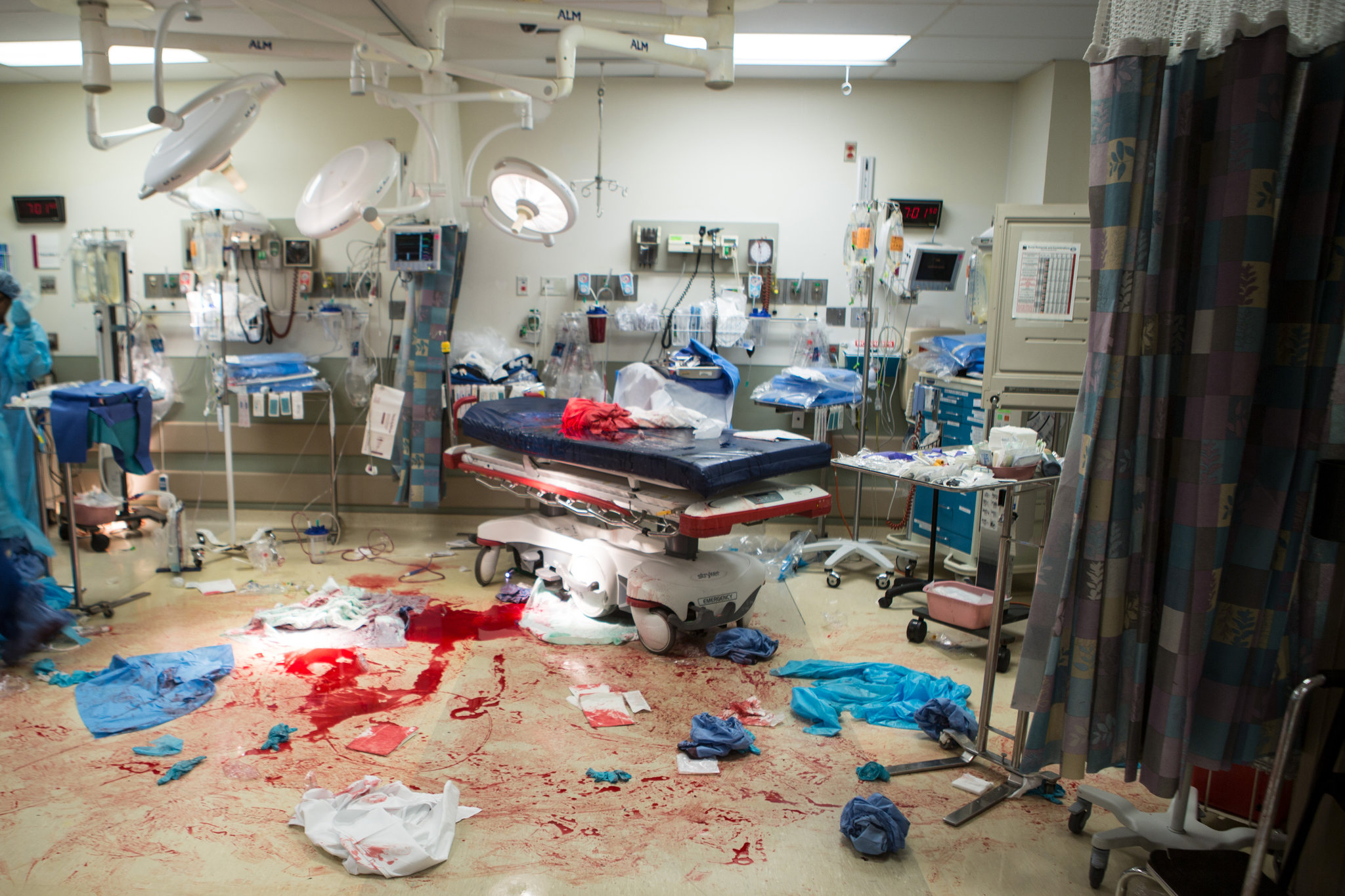 All necessary medical equipment-rolling2 IV stands with bagsTubing3 clipboardsWound dressing, blood stainedNeedlesSomething to indicate a laryngoscopeMonitorsEtc.Scene 3-ToledoMilitary issue chair- standableScene 4- JumperLaptopRolling stand for computer, or easily removeable desk and chairHospital chart and folderMilitary parachuteBlue silk parachuteMilitary Parachute pack- should match the one on the Jumper costumeFlaskScene 5 -ColonelDining table set for two, candles, wineTwo chairsFamily photos- husband, wife, two kids, two grandkids2 TV dinnersMilitary pistolScene 6 HomecomingLarge cross to be hung from scaffoldWheekchair- tricked to hide legs from knee down?Hand sized Bible